Høring - forskrift om utvidet påbud om nedsenkning av garn og om fiske ved utløp av vassdrag med anadrome laksefisk i TrøndelagStatsforvalteren i Trøndelag sender med dette «forskrift om utvidet påbud om nedsenkning av garn og om fiske ved utløp av vassdrag med anadrome laksefisk i Trøndelag» på høring.Forskriften skal gjelde for de kommende årene, og erstatter disse forskriftene:  FOR-1997-08-07 nr 881: Forskrift om fredete soner ved utløp av lakse- og sjøaurevassdrag, Nord-Trøndelag. FOR 2009-03-30 nr 372: Forskrift om fiske i fredningssoner i sjøen utenfor vassdrag som har oppgang av anadrome laksefisk, Sør-Trøndelag. Vi foreslår et utvidet påbud for fritidsfiske om nedsenkning av garn i alle maskestørrelser i sjøen i hele Trøndelag, i perioden 1. mars til 30. september. Det er 19 nye munningsfredningsområder som høres, i tillegg til de som allerede ligger i de eksisterende forskriftene. I noen av de etablerte sonene foreslår vi nye grenser. Sonen ved Skjellåa foreslås fjernet fordi den ikke er særlig større enn 100-metersonen som er fastsatt i nasjonal forskrift.For vassdrag med sårbare bestander av laksefisk foreslås det fiskeregler i 100-meterssonen, som er strengere enn nasjonal forskrift.Les mer i høringsnotatet og utkast til forskrift vedlagt. Kart over sonene kan sees i kartinnsynet.Kartinnsyn - hvordan lese detteI kartinnsynsløsningen som ligger her kan du se munningsfredningssonene. Velg kommune i høyre hjørne i bildet. Merk at for vassdrag som er delt i to mellom kommuner fins vassdraget kun i den ene kommunelista. Grønn farge er soner som ikke foreslås endret. Lysegrønn farge indikerer endrete grenser på en etablert sone, mens rosa farge betyr ny sone.Soneforklaringen i tabellen i forskriften gjelder den ytre grensen mot sjø. Denne grensen er beskrevet med UTM-koordinat og stedsforklaring. Avgrensningen munningsfredningssonene har mot vassdrag er gitt ved 100-meterssonen, som er fastsatt i nasjonal forskrift (forskrift om fiske etter anadrome laksefisk i sjøen). Denne sonen ligger 100 meter utover i sjøen fra grense elv/ sjø. Både 100-meterslinjen og grense elv/ sjø er prikkete linjer i kartet. En del av elv/ sjø-grensene er ikke fastsatt enda. Ny høring vil komme på disse innen kort tid. Merk derfor at det gis mulighet til å gi innspill til disse samtidig med denne høringen, og det kan bli enkelte endringer her.Høringsfrist er satt til søndag 22. januar. Høringsinnspill sendes til sftlpost@statsforvalteren.noDokumentet er elektronisk godkjentVedlegg:Forskrift om utvidet påbud om nedsenkning av garn og om fiske ved utløp av vassdrag med anadrome laksefisk i TrøndelagHøringsnotatKopi til:Likelydende brev sendt til: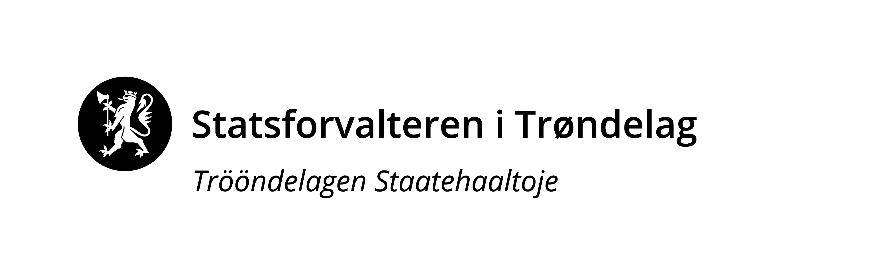 Vår dato:Vår dato:Vår dato:Vår ref:09.12.202209.12.202209.12.20222022/11378Deres dato:Deres dato:Deres dato:Deres ref:«RefDato»«RefDato»«RefDato»«Ref»Etter adresselisteEtter adresselisteSaksbehandler, innvalgstelefonSaksbehandler, innvalgstelefonSaksbehandler, innvalgstelefonSaksbehandler, innvalgstelefonEtter adresselisteEtter adresselisteKjersti Hanssen, Kari Tønset GuttvikSiril HafstadKjersti Hanssen, Kari Tønset GuttvikSiril HafstadKjersti Hanssen, Kari Tønset GuttvikSiril HafstadKjersti Hanssen, Kari Tønset GuttvikSiril HafstadEtter adresselisteEtter adresselisteEtter adresselisteEtter adresselisteEtter adresselisteEtter adresselisteEtter adresselisteEtter adresselisteEtter adresselisteEtter adresselisteMed hilsenGry Tveten Aune (e.f.)seksjonslederKjersti HanssenseniorrådgiverKlima- og miljøavdelingenKlima- og miljøavdelingenStatsforvalteren i NordlandPostboks 14058002BODØStatsforvaltaren i Møre og RomsdalPostboks 25206404MOLDEFlatanger kommuneLauvsneshaugen 257770FLATANGERØrland kommunePostboks 437159BJUGNInderøy kommuneVennalivegen 77670INDERØYFrosta kommuneFånesvegen 17633FROSTAFORUM FOR NATUR OG FRILUFTSLIV I TRØNDELAGKjøpmannsgata 127500STJØRDALNærøysund kommunePostboks 133, Sentrum7901RØRVIKOsen kommuneRådhusveien 137740STEINSDALENNamsos kommuneStavarvegen 27856JØAIndre Fosen kommunePostboks 237101RISSAOrkland kommunePostboks 837301ORKANGERFrøya kommunePostboks 1527261SISTRANDATrøndelag fylkeskommuneFylkets hus, Postboks 25607735STEINKJERNORSKE LAKSEELVERPostboks 9354 Grønland0135OSLOVerdal kommunePostboks 247651VERDALStjørdal kommunePostboks 133 / 1347501STJØRDALSkaun kommunePostboks 747358BØRSAn.trondelag@njff.noMiljødirektoratetPostboks 5672 Torgarden7485TRONDHEIMSteinkjer kommunePostboks 25307729STEINKJERMalvik kommunePostboks 1407551HOMMELVIKMelhus kommuneRådhusveien 27224MELHUSHitra kommuneRådhusveien 17240HITRATrøndelag politidistriktPostboks 2475 Torgarden7005TRONDHEIMNORSKE SJØLAKSEFISKEREc/o Norges Bondelag Postboks 93540190OSLOFiskeridirektoratetPb. 185 Sentrum5804BERGENTrondheim kommunePostboks 2300 Torgarden7004TRONDHEIMHeim kommuneTrondheimsveien 17200KYRKSÆTERØRANJFF SØR-TRØNDELAGFossegrenda 267038TRONDHEIMLeka kommuneLeknesveien 677994LEKAHøylandet kommuneVargeia 17877HØYLANDETLevanger kommunePostboks 1307601LEVANGERÅfjord kommuneØvre Årnes 77170ÅFJORD